KEMENTERIAN RISET TEKNOLOGI DAN PENDIDIKAN TINGGI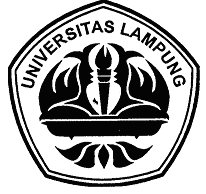 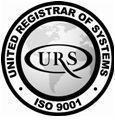 UNIVERSITAS LAMPUNGFAKULTAS KEGURUAN DAN ILMU PENDIDIKANPROGRAM MAGISTER PENDIDIKAN BAHASA INGGRIS (MPBI)Jl. Soemantri Brojonegoro No. 1 Bandarlampung 35145 Tel dan Fax (0721) 704 624SURAT PERSETUJUAN/REKOMENDASI CETAKTESISNama Mahasiswa	: ……………………………………………NPM	: ……………………………………………Program Studi	: Magister Pendidikan Bahasa InggrisJudul Tesis	: ……………………………………………       							Bandar Lampung, …….  20…							Mengetahui,					       					Kaprodi MPBI,,						       		Dr. Flora, M.Pd.						       		NIP 196007131986032001No. Nama DosenJabatanTanda Tangan01.………………………………Penguji II02.………………………………Penguji I03.………………………………Pembimbing I04.………………………………Pembimbing II